区科技工业区管委会2020年政府信息公开工作年度报告2020年，区科技工业区管委会（以下简称“管委会”）认真贯彻落实《中华人民共和国政府信息公开条例》、《拱墅区人民政府办公室关于印发2020年拱墅区政务公开工作要点的通知》（拱政办发〔2020〕14号）等文件要求，强组织、建机制、抓落实，扎实推进政务信息公开工作。一、总体情况（一）主动公开根据省市区政务公开文件要求，管委会围绕区委区政府中心工作，结合管委会重点工作，进一步梳理主动公开信息，依托拱墅区门户网站主平台，依法依规做好重点领域信息的主动公开。2020年主动公开机构概况、领导及工作人员信息、部门文件等信息11条。（二）依申请公开按照“公开为原则，不公开为例外”的原则，进一步加强部门之间的协作，规范工作流程，做到应公开尽公开。2020年，管委会共收到依申请公开事项1项，已依法作出回复。（三）平台建设以拱墅区门户网站为信息公开主渠道，充分利用微信、微博、公共活动场所电子显示屏、报刊等载体，不断拓展管委会信息公开形式。不断完善管委会信息报送机制，增强微信、微博等政务新媒体信息推送的适用性和及时性，“今日北软”微信公众号共发布文章400余篇。同时，加强与主流媒体合作，借助媒体的影响力加大宣传力度，拓展服务渠道，全年共发布外媒报道近300篇。（四）政策解读和回应关切管委会2020年未发布过规范性文件，也未出台相关政策，故无政策解读信息。政府信息管理和监督保障管委会十分重视政务公开工作，一是做好重点领域信息公开管理，如招标投标信息、重大项目建设变更信息等相关内容；二是切实加强领导，明确办公室作为政府信息公开的职能科室，全面协调处理日常事务，同时设有专人负责政务公开相关工作，建立了“信息发布审查、保密条例复核、政务信息员发布、过错责任追究”的“四级”工作机制，确保做好区政府门户网站信息的上报、维护及更新工作；三是加大信息报送力度，每季度对上报信息数量进行统计并通知各科室，切实保障信息发布的数量与质量，努力提高公开实效。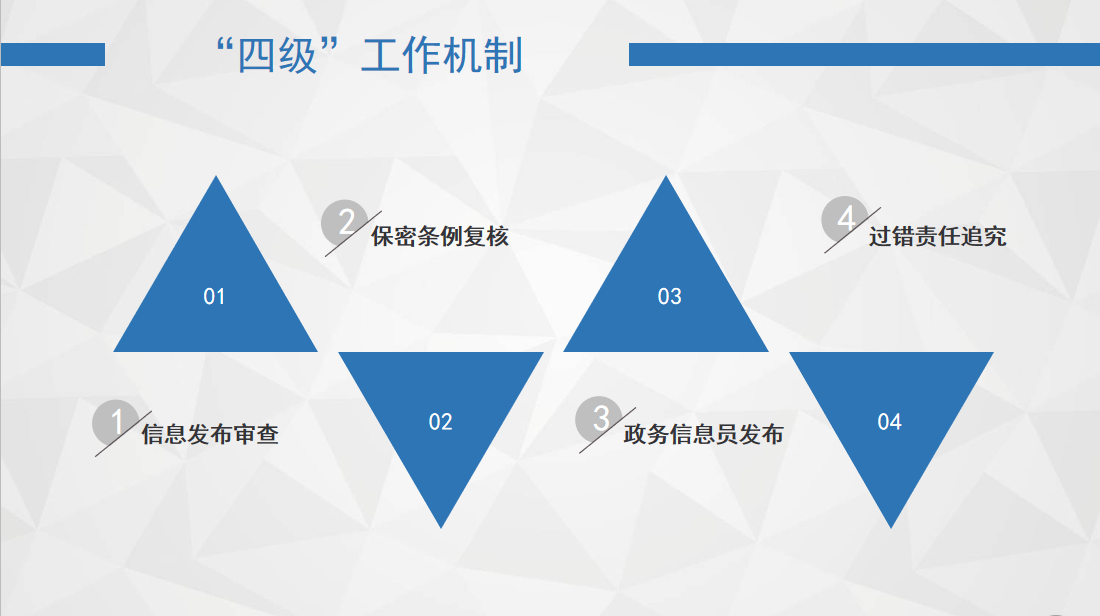 二、主动公开政府信息情况三、收到和处理政府信息公开申请情况四、政府信息公开行政复议、行政诉讼情况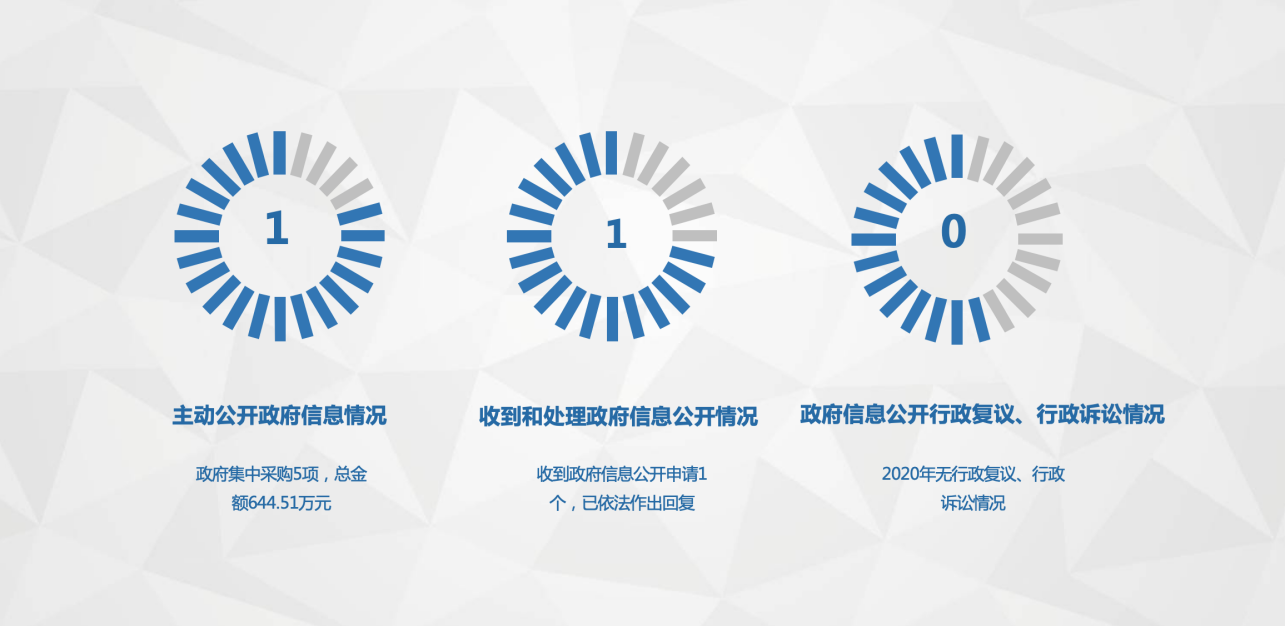 五、存在的主要问题及改进情况管委会仍需紧紧围绕区委区政府决策部署，结合园区工作实际，进一步加强政府信息公开力度，拓宽政府信息公开渠道，力争政务公开工作再上新台阶。具体举措如下：一方面，要全面提高信息公开质量。聚焦管委会工作实际，根据政务公开文件精神，加强政务信息全生命周期管理，进一步规范政务信息制作、保存、上报等相关流程，完善公开信息的内容，确保政务信息的权威性、及时性及有效性。另一方面，要加强信息公开业务能力。要主动加强与上级部门的沟通协调，及时掌握最新工作要求，认真学习、深入研究，同时积极汲取优秀人员经验，强化主动公开意识，增强专业素养，确保政务公开工作开展高效、有序。 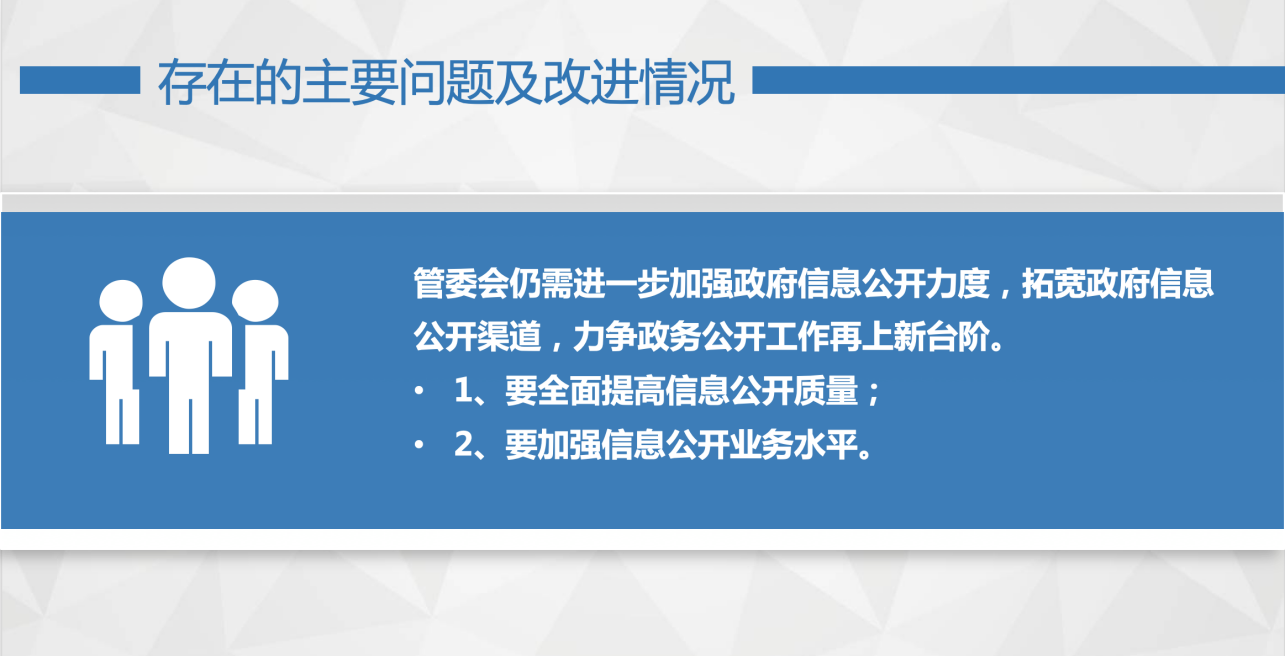 六、其他需要报告的事项无。第二十条第（一）项第二十条第（一）项第二十条第（一）项第二十条第（一）项第二十条第（一）项信息内容本年新
制作数量本年新
公开数量本年新
公开数量对外公开总数量规章0000规范性文件0000第二十条第（五）项第二十条第（五）项第二十条第（五）项第二十条第（五）项第二十条第（五）项信息内容上一年项目数量本年增/减本年增/减处理决定数量行政许可0000其他对外管理服务事项0000第二十条第（六）项第二十条第（六）项第二十条第（六）项第二十条第（六）项第二十条第（六）项信息内容上一年项目数量本年增/减本年增/减处理决定数量行政处罚0000行政强制0000第二十条第（八）项第二十条第（八）项第二十条第（八）项第二十条第（八）项第二十条第（八）项信息内容上一年项目数量上一年项目数量本年增/减本年增/减行政事业性收费0000第二十条第（九）项第二十条第（九）项第二十条第（九）项第二十条第（九）项第二十条第（九）项信息内容采购项目数量采购项目数量采购总金额采购总金额政府集中采购55644.51万元644.51万元（本列数据的勾稽关系为：第一项加第二项之和，等于第三项加第四项之和）（本列数据的勾稽关系为：第一项加第二项之和，等于第三项加第四项之和）（本列数据的勾稽关系为：第一项加第二项之和，等于第三项加第四项之和）申请人情况申请人情况申请人情况申请人情况申请人情况申请人情况申请人情况（本列数据的勾稽关系为：第一项加第二项之和，等于第三项加第四项之和）（本列数据的勾稽关系为：第一项加第二项之和，等于第三项加第四项之和）（本列数据的勾稽关系为：第一项加第二项之和，等于第三项加第四项之和）自然人法人或其他组织法人或其他组织法人或其他组织法人或其他组织法人或其他组织总计（本列数据的勾稽关系为：第一项加第二项之和，等于第三项加第四项之和）（本列数据的勾稽关系为：第一项加第二项之和，等于第三项加第四项之和）（本列数据的勾稽关系为：第一项加第二项之和，等于第三项加第四项之和）自然人商业企业科研机构社会公益组织法律服务机构其他总计一、本年新收政府信息公开申请数量一、本年新收政府信息公开申请数量一、本年新收政府信息公开申请数量0100001二、上年结转政府信息公开申请数量二、上年结转政府信息公开申请数量二、上年结转政府信息公开申请数量0000000三、本年度办理结果（一）予以公开（一）予以公开0000000三、本年度办理结果（二）部分公开（区分处理的，只计这一情形，不计其他情形）（二）部分公开（区分处理的，只计这一情形，不计其他情形）0000000三、本年度办理结果（三）不予公开1.属于国家秘密0000000三、本年度办理结果（三）不予公开2.其他法律行政法规禁止公开0000000三、本年度办理结果（三）不予公开3.危及“三安全一稳定”0000000三、本年度办理结果（三）不予公开4.保护第三方合法权益0000000三、本年度办理结果（三）不予公开5.属于三类内部事务信息0000000三、本年度办理结果（三）不予公开6.属于四类过程性信息0000000三、本年度办理结果（三）不予公开7.属于行政执法案卷0000000三、本年度办理结果（三）不予公开8.属于行政查询事项0000000三、本年度办理结果（四）无法提供1.本机关不掌握相关政府信息0000000三、本年度办理结果（四）无法提供2.没有现成信息需要另行制作0000000三、本年度办理结果（四）无法提供3.补正后申请内容仍不明确0000000三、本年度办理结果（五）不予处理1.信访举报投诉类申请0000000三、本年度办理结果（五）不予处理2.重复申请0000000三、本年度办理结果（五）不予处理3.要求提供公开出版物0000000三、本年度办理结果（五）不予处理4.无正当理由大量反复申请0000000三、本年度办理结果（五）不予处理5.要求行政机关确认或重新出具已获取信息0000000三、本年度办理结果（六）其他处理（六）其他处理0100001三、本年度办理结果（七）总计（七）总计0100001四、结转下年度继续办理四、结转下年度继续办理四、结转下年度继续办理0000000行政复议行政复议行政复议行政复议行政复议行政诉讼行政诉讼行政诉讼行政诉讼行政诉讼行政诉讼行政诉讼行政诉讼行政诉讼行政诉讼结果维持结果纠正其他结果尚未审结总计未经复议直接起诉未经复议直接起诉未经复议直接起诉未经复议直接起诉未经复议直接起诉复议后起诉复议后起诉复议后起诉复议后起诉复议后起诉结果维持结果纠正其他结果尚未审结总计结果维持结果纠正其他结果尚未审结总计结果维持结果纠正其他结果尚未审结总计000000000000000